子計畫14-「花蓮縣文化走讀實施計畫-太魯閣族文化踏查活動」實施計畫依據教育部國民及學前教育署107年3月6日臺教國署國字第1070001409B號令修正「教育部國民及學前教育署補助直轄市縣(市)推動國民中小學本土教育要點」。花蓮縣110學年度推動國民中小學本土教育總體推動方案。目的透過走訪外太魯閣大同大禮部落，瞭解太魯閣祖居地歷史文化脈絡，深化族群認同，理解族群傳統規範(gaya)與價值。認識太魯閣族習俗與生活智慧，提供本土教育課程規劃之素材。辦理單位指導單位：教育部國民及學前教育署主辦單位：花蓮縣政府教育處承辦單位：花蓮縣瑞穗鄉奇美國民小學辦理日期、地點及講師：日期：111年9月9-10日(五、六)地點：太魯閣國家公園、大同大禮部落講師：吉洛哈簍克退休牧師、部落耆老參加對象及人數 本縣本土語文輔導團團員、本土語文指導員。本縣太魯閣族籍現職教師、族語專職老師、教學支援工作人員、沉浸式族語教保員。預計參與人數計30人。前二項(一、二)參加對象報名若未足額，則開放報名。報名人數未達10人，則取消本活動。活動行程及內容報名方式：即日起至111年9月5日(一)請逕至「全國教師在職進修資訊網」http://www4.inservice.edu.tw/index2-3.aspx線上報名(代碼：3515685)。若無在職進修系統帳號，請逕至google表單報名(https://forms.gle/UCqPUPXA8HJ5xovx5)，奇美國小承辦聯絡人劉煒民主任8991077#12。111年9月6日(二) 於花蓮縣政府教育處處務公告(https://news.hlc.edu.tw/news/department)公告錄取名單。全程參與者核予12小時研習時數經費來源及概算：由「教育部國民及學前教育署補助直轄市縣(市)推動國民中小學本土教育要點」經費支應。預期成效透過走訪及對話，激勵族語教師對推動本土語文的士氣及使命。認識在地語言與文化等生活智慧，學習適合在地教學的素材和策略。附記：若遇颱風等特殊狀況需予延期時，另於縣政府教育處網站通知有關各校，轉知參加研習活動人員。為響應環保請參加培訓研習人員自備環保杯及餐具。其他。(請詳閱注意事項)【注意事項】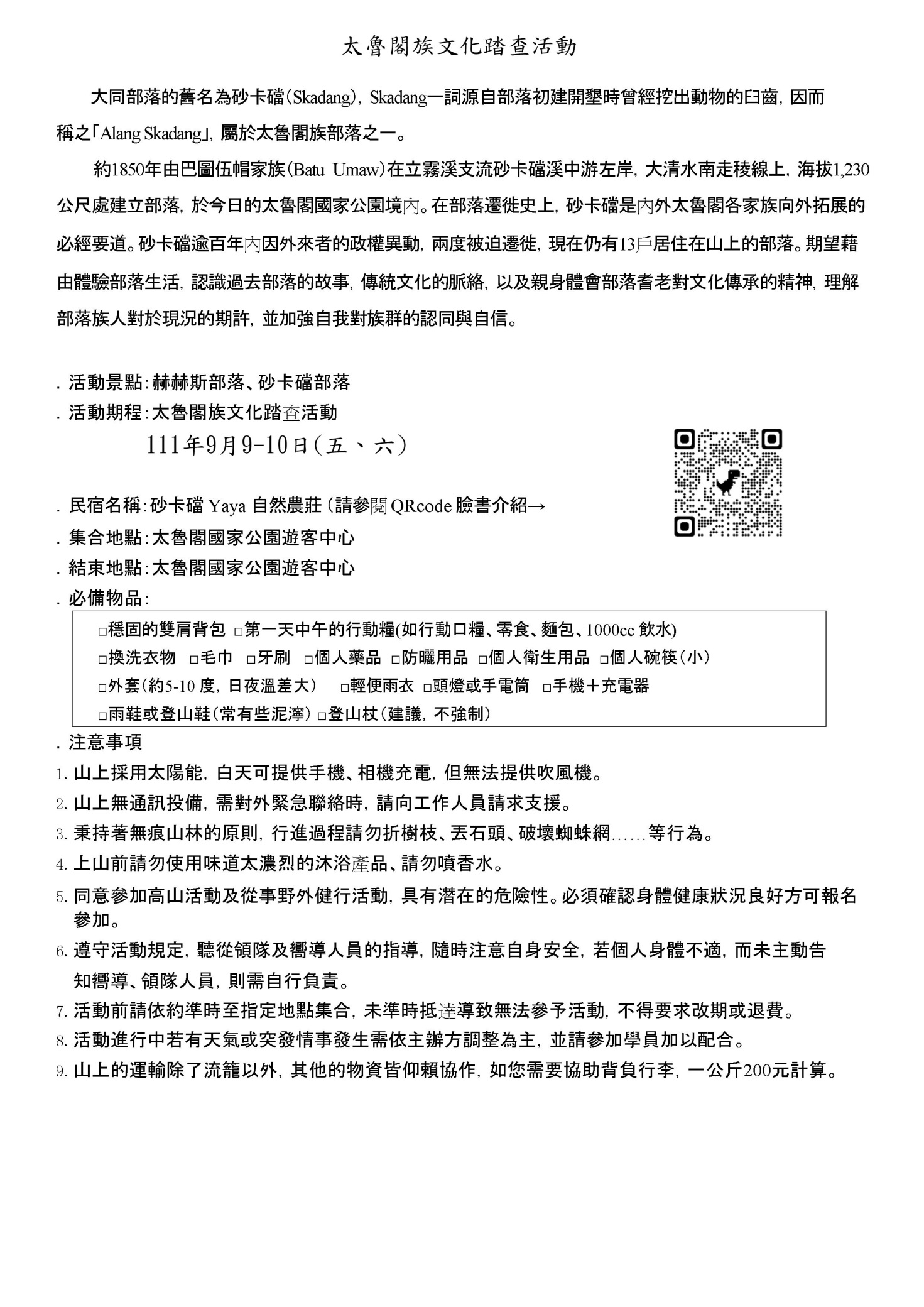 日期時間活動內容主講（持）人備註第1天08：30-09：00集合花蓮縣本土語文輔導團太管處第1天09：00-12：00大同大禮部落巡禮-得卡倫步道吉洛哈簍克第1天12：00-13：00中餐花蓮縣本土語文輔導團第1天13：00-16：00大同大禮部落巡禮-赫赫斯部落、砂卡礑步道部落耆老第1天16：00-18：00晚餐花蓮縣本土語文輔導團第2天08：30-09：00集合花蓮縣本土語文輔導團第2天09：00-12：00大同大禮部落巡禮-體驗課程等部落耆老第2天12：00-13：00中餐花蓮縣本土語文輔導團第2天13：00-16：00大同大禮部落巡禮-自然景觀及文史吉洛哈簍克第2天16：00-17：00賦歸花蓮縣本土語文輔導團太管處「花蓮縣文化走讀實施計畫-太魯閣族文化踏查活動」報名表「花蓮縣文化走讀實施計畫-太魯閣族文化踏查活動」報名表「花蓮縣文化走讀實施計畫-太魯閣族文化踏查活動」報名表「花蓮縣文化走讀實施計畫-太魯閣族文化踏查活動」報名表「花蓮縣文化走讀實施計畫-太魯閣族文化踏查活動」報名表「花蓮縣文化走讀實施計畫-太魯閣族文化踏查活動」報名表「花蓮縣文化走讀實施計畫-太魯閣族文化踏查活動」報名表「花蓮縣文化走讀實施計畫-太魯閣族文化踏查活動」報名表「花蓮縣文化走讀實施計畫-太魯閣族文化踏查活動」報名表編號服務單位姓名職稱是否為太魯閣族身份證字號出生年月日聯絡電話電子郵件123